Mitglieder in den Gremien im Schuljahr 2023/2024SchulkonferenzVertreter in der Gesamtelternvertretung (GEV)                        BezirkslehrerausschussBezirksschülerausschuss                                                        3.                                                    4.Erweiterte Schulleitung/SteuergruppeKlassensprecher/innen der Schule am BuntzelbergElternvertreter der Schule am Buntzelberg für das Schuljahr 2023/2024Gesamtelternvertretung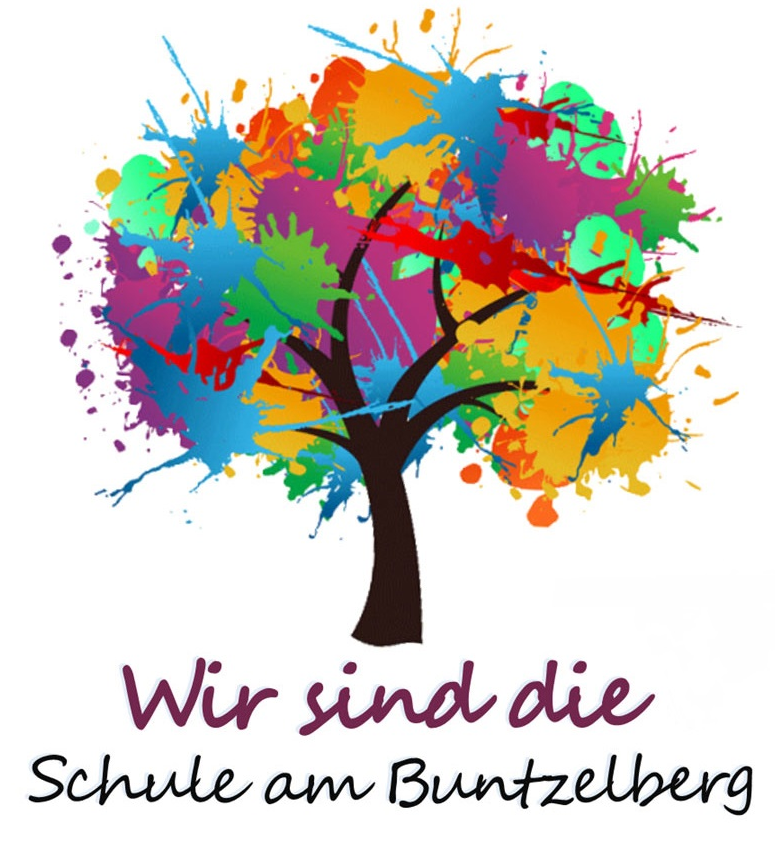 Vertreter in der Gesamtkonferenz BezirkselternausschussSchulleiterinHellwig, DianaStellvertreterTonn, Manuela4 PädagogenFrau KynastEltern:  Frau Hornschuch 2cFrau Wagner              Frau Terstegen     2c        Frau Buda              Frau Gottschalg   2bFrau Schulz              Frau  Hannig         5dVertretung: Frau Fischer 2e                            Herr Müller 3bStellvertreterFrau WermkeSchüler: Nils Rühle 6d               Momo Stein 4bFrau Hofmann               Mia Müller 6d              Matheo Gerber 6aVertreter: Oscar Zain 4dExternes MitgliedFrau Furchert                 Naema Rau 4dEssenplankommissionFrau ZanderHerr Braak2 PädagogenFrau LoheFrau WerhahnFrau Hofmann/Frau Rohde2 PädagogenFrau FillerFrau SlommaStellvertreterFrau Schmidt/Frau SommerFrau Hellwig, Frau Kynast, Herr Braak,  Frau Albrecht-Berger, Frau Schulz, Frau Tonn, Frau Lohe, Frau Thorenz, Frau Zander, Frau , Frau Wagner, Frau Nodorf, Frau Barz1a Mailo Bethge     Matteo Petzold2e  Leni Wandthe      Max Kolberg5a    Ella Helemann       Finn-Luca Doogs1b Hannah Müller     Leander Runnler3a   Lina Zajack       Benjamin Prillwitz5b   Maya Paul       Filip Lange1c Pauline Kramer     Vico Kraul3b  Emilia Schmidt      Levi Kuhn5c Sky Milz     Kira Kresse1d Matteo Günther    Annika Schäfer3c  Leonie Schmidt      Aren Guderian5d   Oscar Massow       Arik Schröder1e Luke Kranz     Mia Zaragota- Rodriguez3d  Ben Maliuski     Isabelle Haase6a  Raneem Ahmad      Mateo Gerber2a Lukas Grabe     Ben Dreus4a Lotta Pintaske     Jannis Berger6b   Joel Haupt      Billie Schilling2b Jonas Langenhahn     Zoe Battige4b Momo Stein    Lenni Kutz6c  Anna Tran     Louis Bäthe2c  Simon Braun     Victoria Naujock4c Emilie Adam    Jasper Frenkel6d   Mia Müller       Nils Rühle2d  Finn Bachmann     Ngo Bao Nhi Tran4d  Naima Rao      Oscar ZainSchulkonferenzmitglieder:1.Nils Rühle 6d2.Momo Stein 4b3. Mia Müller 6d4. Matheo Gerber 6aVertretung: Oscar Zain 4dVertretung: Naema Rau 4dSchülersprecher*innen: Luis Bäthe 6c                                      Anna Tran 6c1a Frau Nagl    Frau Motsch3a Frau Noack     Frau Karthe5a Frau Vaque     Frau Drache1b Frau Kippel     Frau Unterberg3b Frau Schmidt     Herr Müller5b Hr.Haupt     Herr Lange1c Frau Bäthe     Frau Schulz3c Frau Rembeck     Frau Avci5c Herr Günther     Frau Khuri1d Frau Rouchdi     Frau Laeske3d Herr Haase     Frau Sommer5d Frau Hanning     Herr Richter1e Frau Dobe-Pobuski      Frau Mücke4a Frau Knoll     Frau Seeger6a Frau Backhaus     Herr Stoffers2a Frau Jonda     Frau Grabe4b Frau Gernandt     Frau Kutz6b Frau Seyfarth      Frau Kaul2b Frau Gottschalk     Frau Drache4c Frau Schlagloth     Frau Riethmayer6c Frau Liebert     Frau Bäthe2c Frau Hornschuch      Frau Terstegen4d Frau Wegner/ Fr.Rao      Frau Kutz6d Frau Faulhaber     Frau Drenske2d Frau Frenzel     Frau Pokorny2e Frau Fischer     Herr Schulz-UtessVorsitzende/r der GEVHerr Stoffers 6aStellvertreterHerr Müller       3bFrau Hannig              5d2 MitgliederHerr Schulz-UteßFrau Fischer       StellvertreterFrau TerstegenFrau Grabe2 MitgliederFrau Gottschalg  2bHerr Haupt  5bStellvertreterHerr Stoffers         6aFrau Terstegen   2c